RE: Shifting Sands In Progress  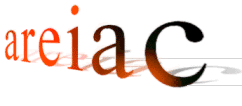 3-4 July 2017PARK INN, YORK Conference 2017					     Booking FormPlease indicate yes / no to the following:Name:                              Title: Regional group: Address:      Email:      Telephone number:            Please tick your requirements:A: Residential	Member			Non-Member		Sunday evening to Tuesday (no dinner on Sunday)	£390.00	    	£400.00			Monday to Tuesday	£315.00		£325.00	     Guest sharing room Sunday [non-delegate]	£10.00		£10.00	     Guest sharing room Monday [non-delegate]	£10.00		£10.00		Guest Monday dinner [non-delegate]	£35.00		£35.00	B: Non-residential 	One day Monday (including Dinner)	£160.00		£170.00		One day Monday (excluding Dinner)	£130.00		£140.00	  	One day Tuesday (excluding Dinner)	£130.00		£140.00	Dietary or other needs:      Please email booking form by 19th MAY 2017 to: areiacconference@gmail.comYou will then be sent an invoice for payment.If you should have any queries please contact Gill Vaisey, Conference Organiser at the above email address or telephone 01594 516490.Show and Tell Slot:      Table for display of resources:      Interest in Sunday afternoon river cruise:      